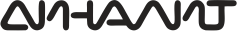 Карточка предприятия ООО «Диналит групп»Полное наименованиеОбщество с ограниченной ответственностью «Диналит групп»Сокращенное наименованиеООО «Диналит групп» Юридический адрес	630052 Россия г. Новосибирск, пер.  Архонский 13 Б, 2 этажПочтовый адрес630052 Россия г. Новосибирск, пер.  Архонский 13 Б, 2 этажТелефон/факс8 (383) 344-80-94ИНН/КПП5403064020 / 540301001ОГРН1215400025422Расчётный счет40702810404000003286Корреспондентский счет30101810100000000850БИК банка045004850БанкБАНК "ЛЕВОБЕРЕЖНЫЙ" (ПАО)Директор Шелков Сергей Юрьевич (на основании Устава)E-mail:4444@dinalit.ruИдентификатор ЭДОКалуга Астрал2AE36b32c8a-05a9-4c7c-aa66-df3d697c032cFull Company NameLimited Liability Company "Dinalit Group"Short Company NameLLC "Dinalit group"Legal Address630052 Russia Novosibirsk Arkhonsky lane 13 B, 2 floorPostal Address630052 Russia Novosibirsk Arkhonsky lane 13 B, 2 floorPhone+7 (383) 344-80-94INN Taxpayer Identification Number / KPP Classifier of Industrial Enterprises5403064020 / 540301001OGRN Principal State Registration Number1215400025422Current Account Number40702810404000003286Сorrespondent Account Number30101810100000000850BIC Bank Identifier Code045004850Bank NameLEVOBEREZHNY BANK (PJSC)DirectorSergey Shelkov E-mail:4444@dinalit.ru